§18511.  Disciplinary actions1.  Unprofessional conduct.  A physician licensed through the compact who is the subject of a disciplinary action taken by a member board is deemed to have engaged in unprofessional conduct and may be subject to discipline by another member board, in addition to discipline for any violation of the medical practice act or rules in that member board's state.[PL 2017, c. 253, §7 (NEW).]2.  License revocation.  If a license granted to a physician by the member board in the state of principal license is revoked, surrendered or relinquished in lieu of discipline, or suspended, then all licenses issued to the physician by member boards must automatically be placed, without further action necessary by any member board, on the same status. If the member board in the state of principal license subsequently reinstates the physician’s license, a license issued to the physician by any other member board remains encumbered until that respective member board takes action to reinstate the license in a manner consistent with the medical practice act of that member board's state.[PL 2017, c. 253, §7 (NEW).]3.  Matter of law and fact decided.  If disciplinary action is taken against a physician by a member board not in the state of principal license, any other member board may deem the action conclusive as to matter of law and fact decided and may:A.  Impose the same or a lesser sanction against the physician as long as such sanction is consistent with the medical practice act of that member board's state; or  [PL 2017, c. 253, §7 (NEW).]B.  Pursue separate disciplinary action against the physician under the medical practice act of the member board's state, regardless of the action taken in other member states.  [PL 2017, c. 253, §7 (NEW).][PL 2017, c. 253, §7 (NEW).]4.  Licenses in other member states.  If a license granted to a physician by a member board is revoked, surrendered or relinquished in lieu of discipline, or suspended, then any license issued to the physician by any other member board must be suspended, automatically and immediately without further action necessary by the other member board, for 90 days upon entry of the order by the disciplining member board, to permit the other member board to investigate the basis for the action under the medical practice act of that member board's state. A member board may terminate the automatic suspension of the license it issued prior to the completion of the 90-day suspension period in a manner consistent with the medical practice act of that member board's state.[PL 2017, c. 253, §7 (NEW).]SECTION HISTORYPL 2017, c. 253, §7 (NEW). The State of Maine claims a copyright in its codified statutes. If you intend to republish this material, we require that you include the following disclaimer in your publication:All copyrights and other rights to statutory text are reserved by the State of Maine. The text included in this publication reflects changes made through the First Regular and Frist Special Session of the 131st Maine Legislature and is current through November 1, 2023
                    . The text is subject to change without notice. It is a version that has not been officially certified by the Secretary of State. Refer to the Maine Revised Statutes Annotated and supplements for certified text.
                The Office of the Revisor of Statutes also requests that you send us one copy of any statutory publication you may produce. Our goal is not to restrict publishing activity, but to keep track of who is publishing what, to identify any needless duplication and to preserve the State's copyright rights.PLEASE NOTE: The Revisor's Office cannot perform research for or provide legal advice or interpretation of Maine law to the public. If you need legal assistance, please contact a qualified attorney.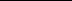 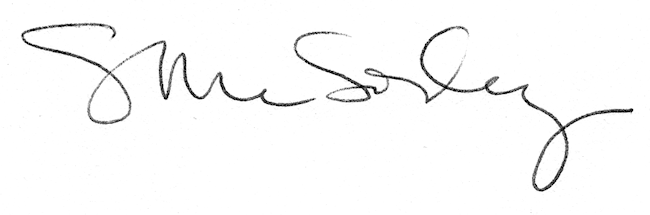 